СОВМЕСТНЫЙ ПРОЕКТ учителя-логопеда и воспитателей старшей группыпо социально-коммуникативному развитию детей через разработку новых вариантов к авторским развивающим играм из серии  «ЗакЛАДка»							Разработчики:Педагоги МАДОУ «Компас» г. Перми, 3 корпус:Учитель-логопед Соколова Елена ЛеонидовнаВоспитатели старшей группы № 22:Львова Наталья АнатольевнаГаврилова Марина БорисовнаМетодическое сопровождение:Методист Гальянова Елена Анатольевна	Социально-коммуникативное развитие детей относится к числу важнейших проблем педагогики. Его актуальность возрастает в современных условиях в связи с особенностями социального окружения ребёнка, в котором часто наблюдается дефицит воспитанности, доброты, доброжелательности, речевой культуры во взаимоотношениях людей.	Ни для кого не секрет, что современное общество живёт в возросшем ритме. Зачастую, живое общение с ребёнком, особенно по вечерам, заменяется просмотром мультфильмов, либо играми на планшете.	Такое положение вещей, бесспорно, ведёт за собой последствия – страдает социально-коммуникативная сфера детей.	Все мы знаем, что ведущей деятельностью в  дошкольном детстве является игра. Именно она позволяет развивать у детей коммуникативные навыки, отзывчивость, сопереживание, формирует сенсорные эталоны и эмоциональный интеллект, даёт новые знания и чувство готовности совместной деятельности со сверстниками. Давно известно, что дети не только играют в игры, но и обожают их придумывать.	Мы решили участвовать в проекте, целью которого явилось: включение педагогов и их воспитанников  в активный  игровой творческий процесс и создание для детей ситуаций коммуникативной успешности.	В этом нам очень помогли  развивающие авторские игры из серии «ЗакЛАДка» кандидата педагогических наук, доцента, заведующей кафедры логопедии и коммуникативных технологий ФГБОУ ВО «ПГГПУ» Тверской Ольги Николаевны и учителя-логопеда МБОУ «Школы № 154 для обучающихся с ОВЗ» Калининой Надежды Николаевны.	В чём же заключается уникальность развивающих авторских игр из серии «ЗакЛАДка»  и чем же они отличаются от традиционных настольно-печатных игр? 	Во-первых, эти игры представлены наборами: «Домино-Глобал», «Парочки-Глобал», «Лото-Глобал», «Сказки-Глобал», которые созданы авторами для детей раннего, дошкольного и младшего школьного возраста с целью формирования у них навыков глобального чтения.	Метод глобального чтения как средство альтернативной или дополнительной коммуникации применяется для детей, испытывающих коммуникативные трудности (ЗРР, ментальные нарушения, расстройства аутического спектра и пр.). Но дети, не испытывающие таких трудностей и обучающиеся по основной общеобразовательной программе, так же прекрасно учатся читать, благодаря этому методу!	Во-вторых, развивающие игры серии «ЗакЛАДка»,  учат детей  основам стратегического мышления, арифметическим навыкам, у них развивается умение объединять по признакам и смыслам, устанавливать связи и обобщать. Во время таких игр дети учатся понимать и принимать правила, оценивать свои действия и действия сверстников, ощущать себя участником коллектива. Тем самым у детей формируются очень важные социально-коммуникативные навыки. 	Во-третьих, эти развивающие игры являются огромным полем деятельности для проявления творческих замыслов детей. Дело в том, что помимо авторских вариантов игр, для каждой игры можно придумывать и разрабатывать свои варианты.	В-четвертых, все наборы можно объединять друг с другом и вновь участвовать в разработке новых вариантов игры.	Участие в данном проекте, позволит детям и педагогам вместе знакомиться с новыми дидактическими играми, самим придумывать, описывать и оформлять новые варианты игр.	Исходя из вышеизложенного, мы выделили основные задачи:Обеспечить взаимосвязь в работе учителя-логопеда и воспитателей детского сада с целью  повышения качества воспитательно-образовательного процесса.Дополнить предметно-развивающую  среду в старшей группе посредством авторских развивающих игр  из серии  «ЗакЛАДка» наборами: «Парочки-Глобал» «Продукты», «Парочки-Глобал» «Цвет», «Парочки-Глобал» Фрукты», «Парочки-Глобал» «Фигуры».Активизировать игровую и социально-коммуникативную деятельность педагогов с детьми посредством апробации новых развивающих игр и разработку новых вариантов игр к  наборам: «Парочки-Глобал» «Продукты», «Парочки-Глобал» «Цвет», «Парочки-Глобал» Фрукты».	Участники проекта: Учитель-логопед, воспитатели старшей возрастной группы № 22, воспитанники старшей возрастной группы № 22.	Сроки реализации проекта: 5 месяцев: ноябрь-2020 г. - март-2021 г. Основные этапы проекта:I  этап. Подготовительный	На данном этапе происходит знакомство педагогов с целями и правилами новых игр: «Парочки-Глобал» «Продукты», «Парочки-Глобал» «Цвет», «Парочки-Глобал» Фрукты», «Парочки-Глобал» «Фигуры» из серии авторских развивающих игр  «ЗакЛАДка».	Ожидаемый результат: Освоение новых форм работы в игровой деятельности с детьми в группе.II этап. Основной (апробация) «Играем вместе с детьми»	На этом этапе идёт практическая игровая деятельность детей в группах совместно с педагогами и самостоятельно.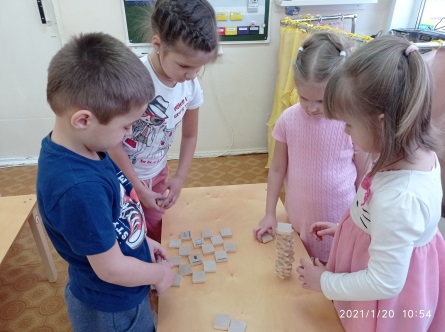 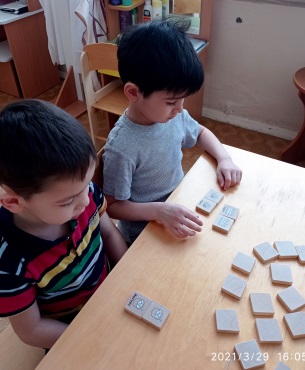 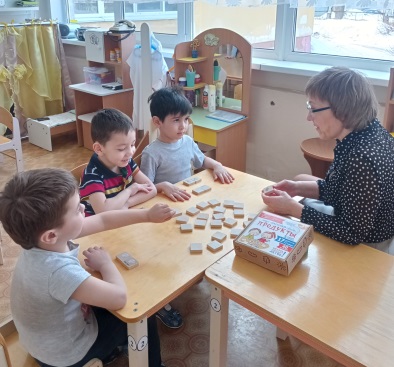            Набор «Парочки-Глобал» «Продукты»                    Набор «Парочки-Глобал» «Продукты»                           Вариант I «ПАРОЧКИ» (МЕМОРИ)		      Вариант V «СТРОЮ САМ»	Ожидаемый результат: Новые дидактические игры способствуют развитию у детей внимания, зрительной памяти, наблюдательности, логического мышления, формируют сенсорные эталоны и  навыки глобального чтения по лексическим темам: «Продукты», «Фрукты», «Цвет», «Фигуры». А самое главное, они учат детей работать в команде, быть вежливыми и терпимыми, помогать друг к другу.III этап. Создание методического кейса новых вариантов игр «Парочки-Глобал» «Продукты», «Парочки-Глобал» «Цвет», «Парочки-Глобал» Фрукты»		На данном этапе дети и педагоги явились разработчиками новых правил для данных развивающих игр. Играя, они все вместе придумывали различные варианты к играм, обсуждали их, выбирали лучшие.Затем, совместно с учителем-логопедом, оформляли их: были разработаны специальные карточки с правилами, уже предложенными авторами игр, и с новыми вариантами игр, придуманными детьми и воспитателями.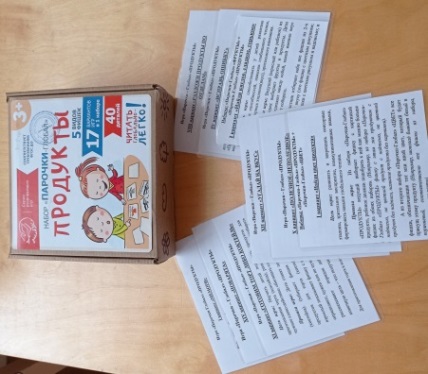 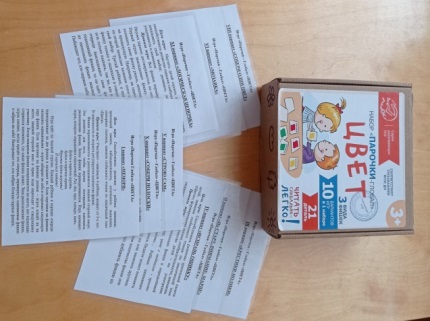 	Оформление карточек с правилами способствует удобству использования наборов игр педагогами и детьми других групп детского сада.	Ожидаемый результат: Дети в удовольствием проигрывают в новые игры, отмечают своё авторство, что является сильнейшим мотивационным компонентом для участия в данном проекте.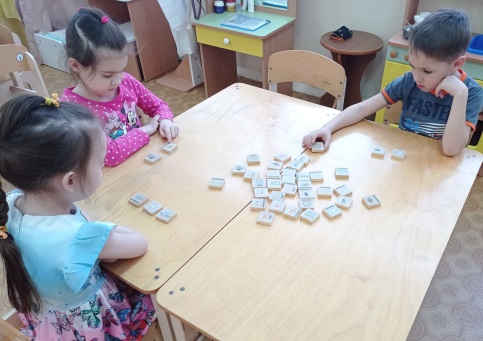 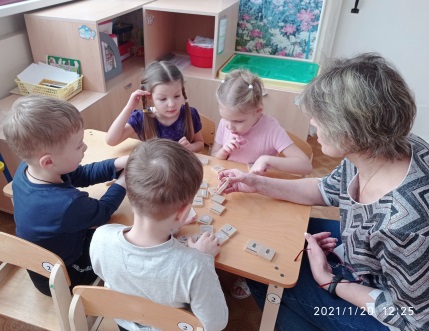 Набор «Парочки-Глобал» «Продукты»              Набор «Парочки-Глобал» «Продукты»        Вариант IX «ОДИН-МНОГО»                           Вариант XI «ГОТОВИМ ТОР ЛИБО      								КОКТЕЙЛЬ»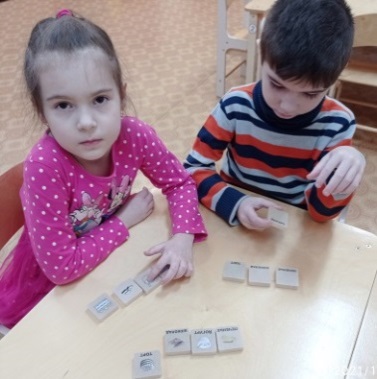 Набор «Парочки-Глобал» «Продукты»              Вариант X «ПОЛЕЗНОЕ-НЕПОЛЕЗНОЕ»	IV этап. Создание методического кейса новых вариантов игр путём совмещения наборов: «Парочки-Глобал» «Продукты», «Парочки-Глобал» «Цвет», «Парочки-Глобал» Фрукты»	Как было сказано выше, авторские развивающие игры серии «ЗакЛАДка» уникальны в том, что позволяют детям играть, совмещая наборы.  На данном этапе дети и педагоги не только играли в новые игры, предложенные авторами, путём совмещения наборов, но с увлечением занялись разработкой новых правил к играм, соединяя наборы между собой.	Соответственно все коробки с играми пополнились новыми карточками с придуманными правилами на совмещением наборов «Парочки-Глобал» «Продукты», «Парочки-Глобал» «Цвет», «Парочки-Глобал» Фрукты»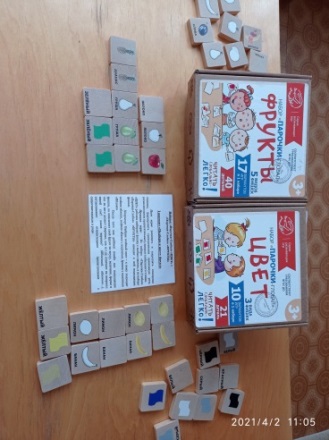 в разных вариантах: 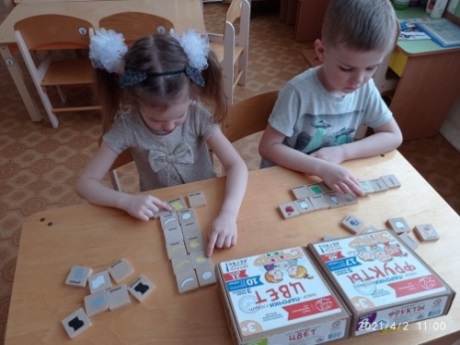 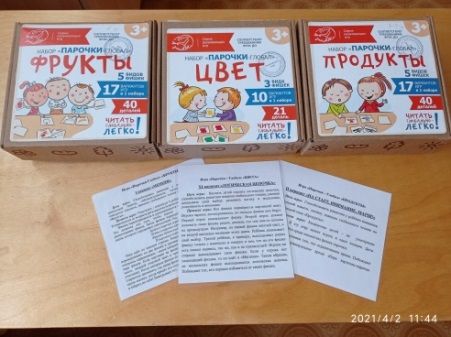 		Набор: «Парочки-Глобал» «Фрукты» и «Парочки-Глобал «Цвет»Вариант I «ПОДБЕРИ К ЦВЕТУ ФРУКТ»	Ожидаемый результат: Пополнение методического кейса новыми вариантами игр путём совмещения наборов. Дети и педагоги – активные участники данного проекта, они предлагают новые идеи, обсуждают новые правила, что в полной мере способствует социально-коммуникативному взаимодействию между педагогом и воспитанниками, между детьми в группе, между учителем-логопедом и педагогами группы, между учителем-логопедом и детьми.	Данный проект был расчитан на 5 месяцев 2020-2021 уч.г.г. После участия детей в данном проекте, мы – педагоги смогли увидеть результаты нашей совместной деятельности:- Отмечен личностный рост детей. Так как участие  в разработке новых правил к играм повысило самооценку детей, признание сверстниками их авторства. - Произошли изменения в эмоционально-волевой и психической сферах каждого ребёнка, глобальная активизация их  речевой деятельности.	Непоседливые дети стали более спокойными и стараются соблюдать все правила поведения. К концу проекта скорректировалась их эмоциональная неустойчивость. У невнимательных детей повысилась устойчивость и концентрация внимания.	Мы старались создать такую атмосферу, чтобы каждый ребёнок чувствовал себя комфортно и раскрепощённо, был активным участником процесса, мог проявить себя в творческом плане и взять на себя роль ведущего. Поэтому, все скромные и застенчивые дети постепенно раскрылись.	И, самое главное, хочется отметить, что все процессы развития у детей, все изменения совершенствовались и формировались неосознанно, естественно и непринуждённо.	Наш небольшой вклад в развитие личности маленького члена общества мы постарались внести через стимулирование его коммуникативной деятельности, через развитие его воображения.	Задумывая данный проект, мы чётко понимали, что наша задача состоит в том, что бы в будущем, наши дети обрели уверенность в своих силах, были самостоятельными,  не испытывали трудности в общении с другими людьми, доброжелательно относились  к окружающим,	 стали полноценными членами общества.